ATTIVITÀ SVOLTA A.S. 2023/24Nome e cognome della docente: Elisabetta ScatenaDisciplina insegnata: Diritto e legislazione socio-sanitariaLibro di testo in uso: Res Publica; Monti, Faenza; ZanichelliClasse e Sezione: 2EIndirizzo di studio: Servizi per la sanità e l’assistenza sociale1. Competenze sviluppate o traguardi di competenzaConoscere le competenze degli organi dello Stato, le loro funzioni e saper collocare l’esperienza personale in un sistema di regole fondato sul reciproco riconoscimento dei diritti garantiti della Costituzione a tutela della persona, della collettività e dell’ambiente. Riconoscere le caratteristiche essenziali del sistema socio-economico per orientarsi nel tessuto produttivo del proprio territorio.2. Descrizione di conoscenze e abilità, suddivise in percorsi didattici, evidenziando per ognuna quelle essenziali o minime (fare riferimento alle Linee Guida e ai documenti dei dipartimenti)Uda 1: L’ORDINAMENTO DELLA REPUBBLICA Competenze: Saper comprendere il funzionamento dello Stato e l’attualità politica del paese Conoscenze: Gli Organi Costituzionali: Il Parlamento, Il Governo; il Presidente della Repubblica. L’iter di Formazione di una legge. Le Fonti del diritto. La Magistratura. La Corte Costituzionale L’organizzazione amministrativa dello stato. Le autonomie locali: Regioni, Province, Comuni, Città Metropolitane. Abilità: Conoscere i poteri dello stato e gli organi che ne sono titolari, rappresentandone, con un linguaggio adeguato, funzioni, competenza e rapporti. Le funzioni della P.A. ed il concetto di decentramento del potere a favore delle autonomie locali. Obiettivi minimi: Conoscere gli aspetti essenziali degli organi costituzionali ed il concetto di P.A. ed enti locali.Uda 2: L’ITALIA IN RELAZIONE ALLA COMUNITA’ EUROPEA Competenze: Comprendere l’importanza delle relazioni internazionali per la realizzazione e l’attuazione dei diritti inviolabili e per garantire una vita dignitosa a tutti gli esseri umani. Conoscenze: L’Unione Europea cenni storici sulla formazione e studio degli organi che la costituiscono. Le Fonti del Diritto europeo e loro rapporto con le Fonti del diritto interno. I principali trattati che hanno dato origine all’attuale UE. La NATO: la sua origine ed i suoi scopi. Abilità: Saper contestualizzare storicamente la nascita della Costituzione, riuscendo ad evidenziare i diritti ed i doveri principali dei cittadini nei diversi ambiti della società, il tutto mediante un discorso sufficientemente organico. Obiettivi minimi: Le organizzazioni internazionali, il loro ruolo ed i loro obiettivi. Pisa lì 17/06/24	                                   La docente                                                                                                                                    Elisabetta Scatena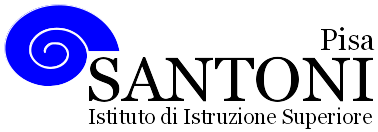 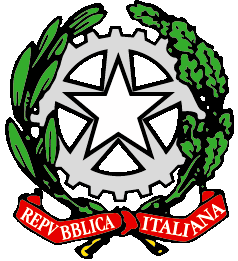 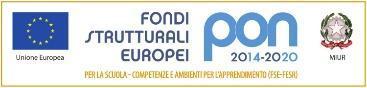 agraria agroalimentare agroindustria | chimica, materiali e biotecnologie | costruzioni, ambiente e territorio | sistema moda | servizi per la sanità e l'assistenza sociale | corso operatore del benessere | agenzia formativa Regione Toscana  IS0059 – ISO9001agraria agroalimentare agroindustria | chimica, materiali e biotecnologie | costruzioni, ambiente e territorio | sistema moda | servizi per la sanità e l'assistenza sociale | corso operatore del benessere | agenzia formativa Regione Toscana  IS0059 – ISO9001agraria agroalimentare agroindustria | chimica, materiali e biotecnologie | costruzioni, ambiente e territorio | sistema moda | servizi per la sanità e l'assistenza sociale | corso operatore del benessere | agenzia formativa Regione Toscana  IS0059 – ISO9001agraria agroalimentare agroindustria | chimica, materiali e biotecnologie | costruzioni, ambiente e territorio | sistema moda | servizi per la sanità e l'assistenza sociale | corso operatore del benessere | agenzia formativa Regione Toscana  IS0059 – ISO9001agraria agroalimentare agroindustria | chimica, materiali e biotecnologie | costruzioni, ambiente e territorio | sistema moda | servizi per la sanità e l'assistenza sociale | corso operatore del benessere | agenzia formativa Regione Toscana  IS0059 – ISO9001www.e-santoni.edu.ite-mail: piis003007@istruzione.ite-mail: piis003007@istruzione.itPEC: piis003007@pec.istruzione.itPEC: piis003007@pec.istruzione.it